Lesson 6: Symmetry in EquationsLet’s use equations to decide if a function is even, odd, or neither.6.1: Notice and Wonder: Same and DifferentWhat do you notice? What do you wonder?A. Graph of 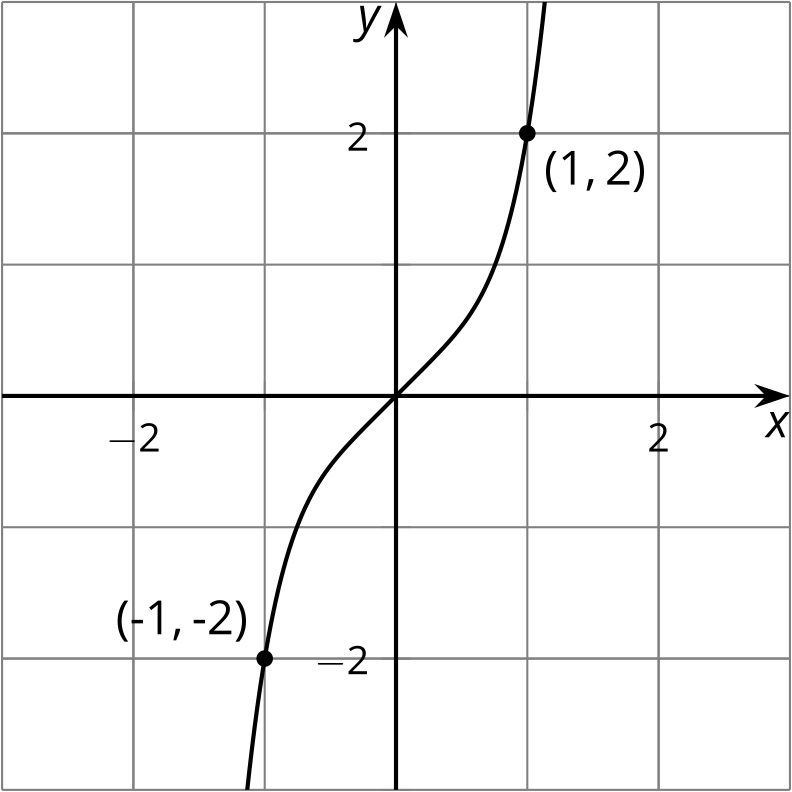 B. Graph of 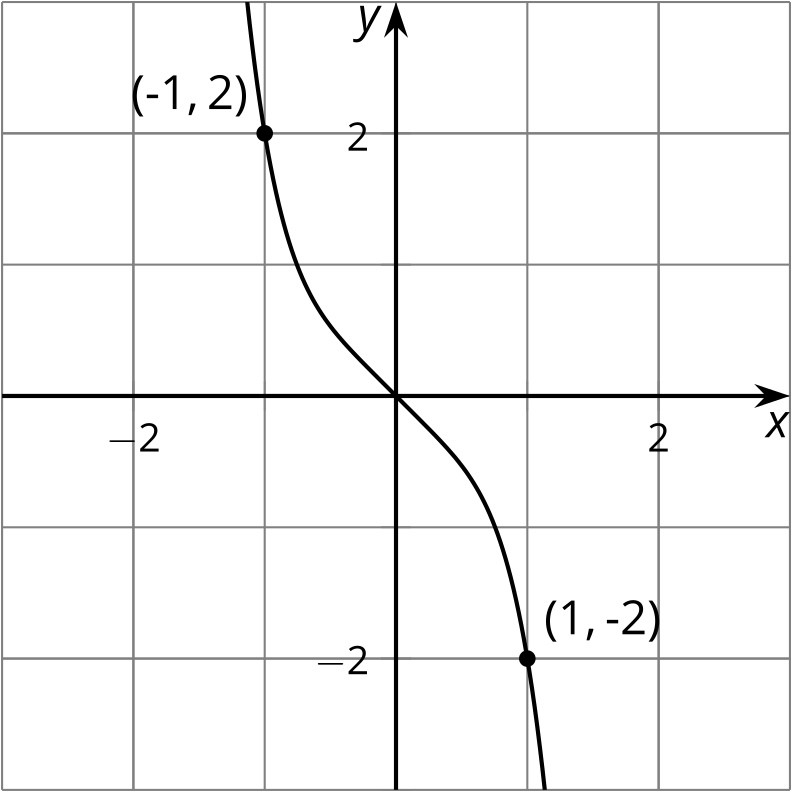 C. Graph of 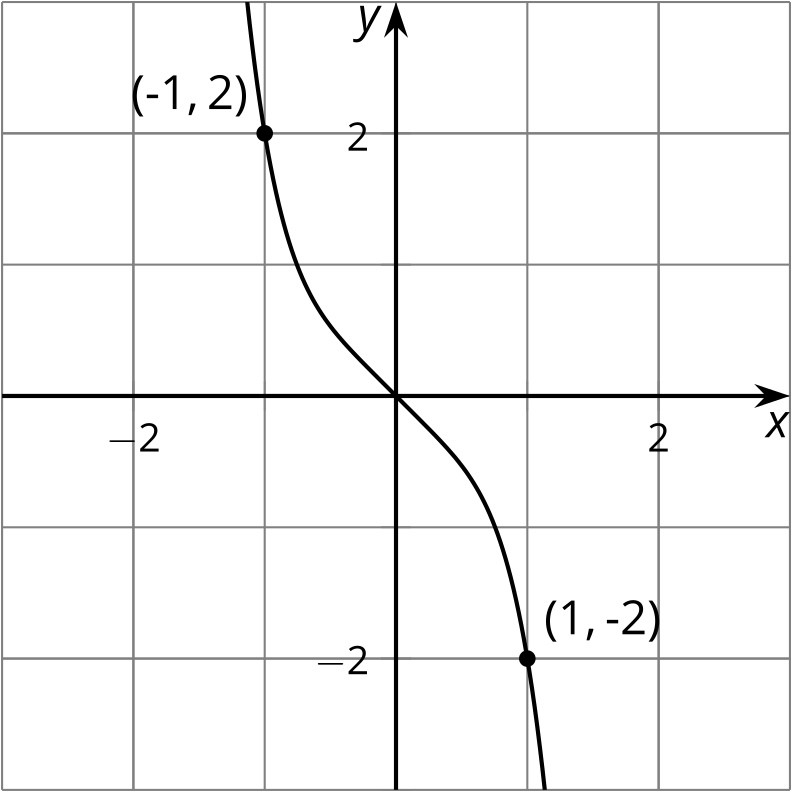 D. Graph of 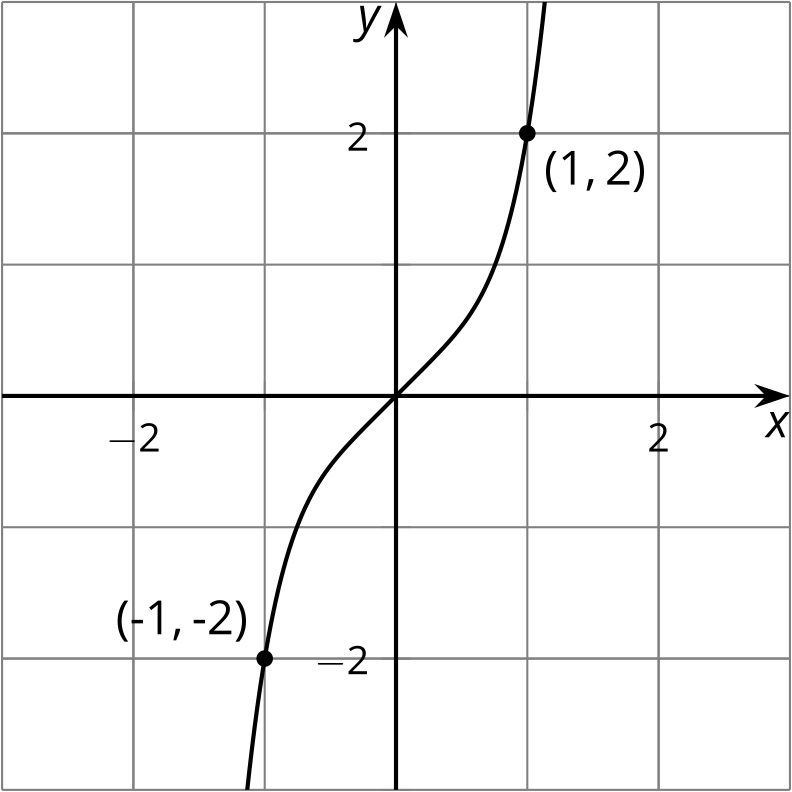 6.2: Finish the GraphHere is a graph of  for . Draw the graph for  and be prepared to explain your reasoning if: is even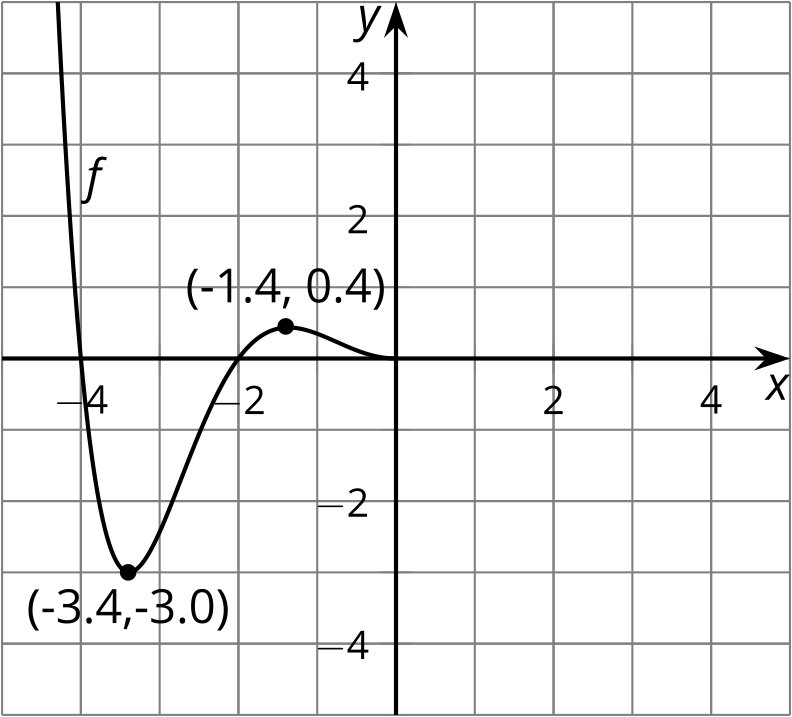  is odd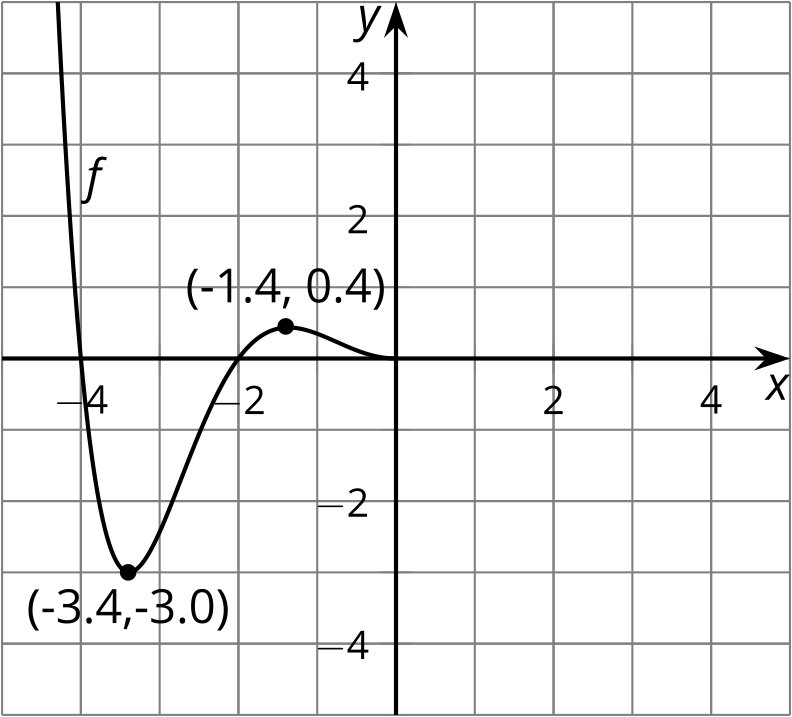  is neither even nor odd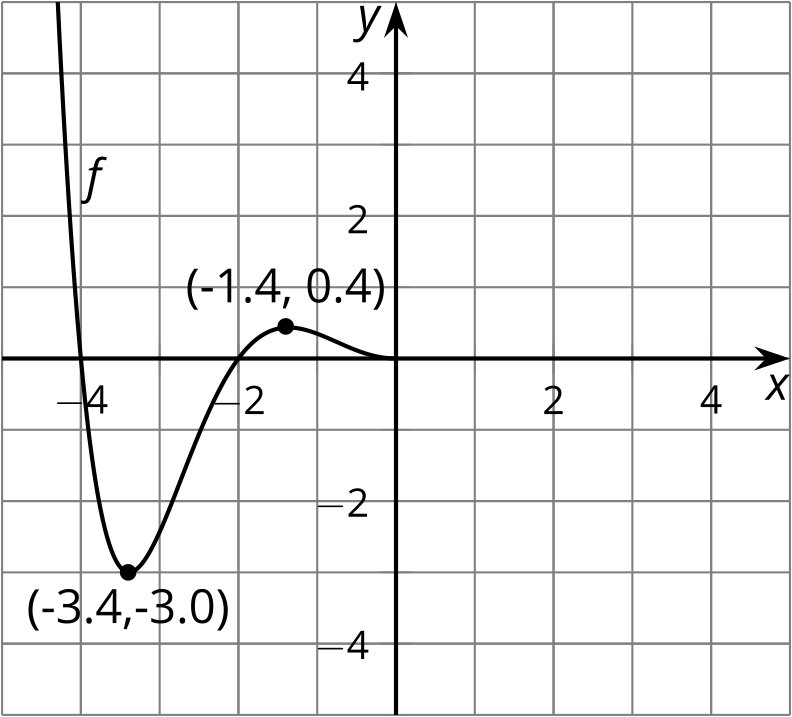 6.3: Odd and Even EquationsTake turns with your partner to decide if the function is even, odd, or neither. If it’s your turn, explain to your partner how you decided. If it’s your partner’s turn, listen carefully to their reasons and decide if you agree. If you disagree, discuss your thinking and work to reach an agreement.Are you ready for more?Write three equations with at least three terms each where one represents an even function, one an odd function, and one is neither even nor odd. Swap equations with your partner and identify which equations represent which type of function.Lesson 6 Summary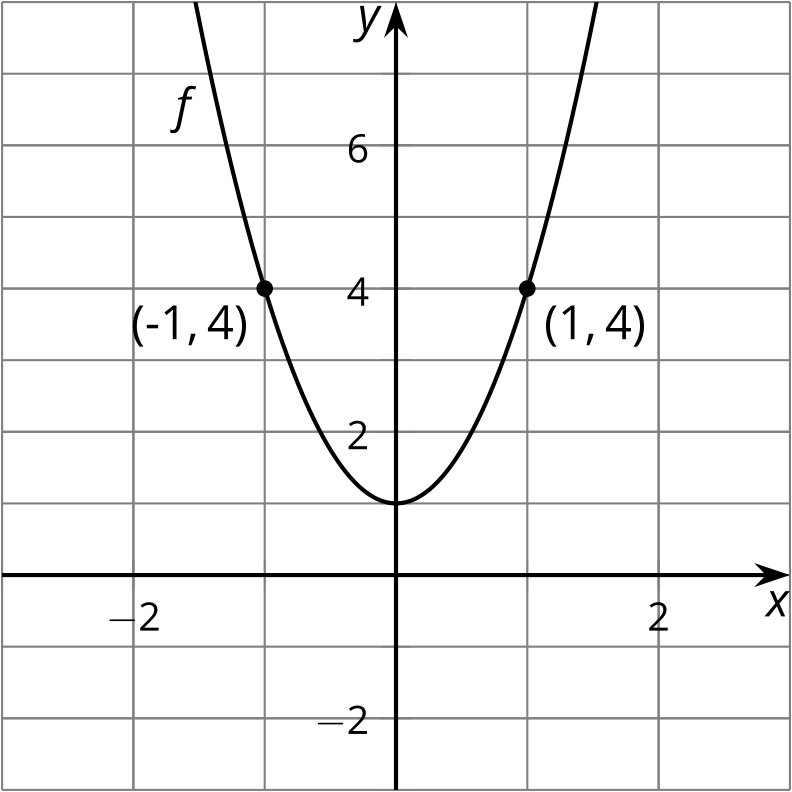 Remember the even function  with this graph from earlier?An equation for  is . Since we already know  is even, we also know that the output at  and  is the same for any value of  in the domain of . Said another way,  for all inputs . If we didn't know  was even, we could check by using  as the input.For example, since ,which shows the function  is even.Let's look at a different function. Consider the function  defined as . Using  as the input, we have:This means  is odd since .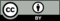 © CC BY 2019 by Illustrative Mathematics®